Template C4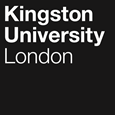 Programme SpecificationTitle of Course: Postgraduate Certificate of Education including Postgraduate Certificate of Education (Top-Up)This Programme Specification is designed for prospective students, current students, academic staff and employers.  It provides a concise summary of the main features of the programme and the intended learning outcomes that a typical student might reasonably be expected to achieve and demonstrate if they take full advantage of the learning opportunities that are provided.  More detailed information on the learning outcomes and content of each modules can be found in the course VLE site and in individual Module Descriptors.SECTION 1:	GENERAL INFORMATIONSECTION 2: THE COURSEAims of the CourseThe aims of the course are to enhance the student’s ability to: become a research-informed practitioner who is able to critically engage with literature on current issues in practice, policy and professionalism and who as a teacher is able to identify and evaluate concepts and ideas relevant to research and enquiry;be a reflective practitioner who understands practice in terms of research and policy and can develop capacity to improve their teaching;develop the language and communication skills necessary to develop inclusive teaching and learning environments;identify themselves as resilient professionals considering their values, rights and responsibilities as teachers within wider discourses on professionalism;demonstrate the competencies, knowledge and understanding emerging from all modules in order to be recommended for QTS or EYTS (not applicable to PGCE Top Up students).Intended Learning OutcomesThe course outcomes are referenced to the Framework for Higher Education Qualifications in England, Wales and Northern Ireland (2008), the Master’s Degree Characteristics Statement (QAA, 2015) and the Subject Benchmark Statement Education Studies (QAA, 2015) and relate to the typical student. The course provides opportunities for students to develop and demonstrate knowledge and understanding specific to the subject, key skills and graduate attributes in the following areas:Module 1 - Professional Practice module leading to the recommendation of EYTS/QTS (non-credit bearing module which is not applicable to PGCE Top Up students who already have achieved QTS). There are three non-credit bearing module relating to the three age phases (Early Years, Primary and Secondary) and students take one depending on their chosen course. Module 2 - Reflective Teacher (30 Masters’ credits)Module 3 - Policy, Practice and Professionalism for Teachers (30 Masters’ credits)In addition to the programme learning outcomes identified overleaf, the programme of study defined in this programme specification will allow students to develop a range of Key Skills as follows:Outline Programme StructureThe PGCE programme is offered as a full-time one year course. Intake is normally in September each year. The PGCE (Top Up) students will attend the taught elements of the level 7 modules only.The programme structure comprises two 30 credit modules. All students study for the award of the Postgraduate Certificate of Education at level 7. The minimum requirement for the exit awards are 60 credits for the Postgraduate Certificate of Education.  Students will be offered a reassessment opportunity at level 7 if they fail either or both modules. If students do not pass at the second attempt they will automatically be reassessed at level 6. If students pass with a combination of level 6 and level 7 modules or all at level 6, they will be awarded a Professional Graduate Certificate of Education. Students who pass the PGCE modules at level 7 but fail to achieve the recommendation for Qualified Teacher Status/Early Years Teacher Status will be awarded the Postgraduate Certificate in Professional Practice Research. This reflects the fact that the PGCE is commonly regarded as being synonymous with the professional status. Students who fail to gain QTS/EYTS at their first attempt may be offered a resit opportunity at the discretion of the Programme Board of Study.  Students who fail at level 7 and fail to achieve QTS/EYTS will not be awarded the Postgraduate Certificate in Professional Practice Research. Full details of each module will be provided in module descriptors and student module guides.Students exiting the programme with 60 credits at L7 are eligible for the award of the PGCE. Students exiting the programme with 60 credits at L6 eligible for the award of Professional Graduate Certificate in Education.Principles of Teaching, Learning and Assessment The teaching and learning strategies are centred on enabling students to become reflective, research-informed professionals. We see the PGCE as part of a continuum of professional development which supports teachers to continue researching their own practice. The PGCE makes strong links between theory and practice using blended learning approaches. Students will engage with research and theoretical papers and then reflect on how they have observed points arising from these papers in practice or how it has modified their teaching. They will be invited to discuss their reflections in online discussion forums and in seminars at the University or SCITT. In order to facilitate online discussions and other forms of blended learning the programme will be utilising the functionality of Canvas. The teaching and learning strategies students experience in the University needs to model both explicitly and implicitly key aspects of secondary, primary and early year’s pedagogy.  This philosophy of teaching and learning promotes an understanding of theories such as social constructivism.  This view of learning, which emphasises and values the experience of learners through collaborative investigation and dialogue with peers and tutors, promotes a variety of teaching and learning strategies which will be used within the PGCE programme.  These will model and exemplify the range of approaches in teaching and learning that students will encounter.  This facilitates engagement with a developmental programme of observation and practice in professional settings.In encouraging students to analyse and evaluate teaching and learning approaches observed in practice, the approaches used within the course itself are similarly open to critical examination.  It is a professional requirement of teachers and student teachers to reflect systematically on approaches to teaching and this is embedded in the Teachers’ Standards for primary, secondary and early years and Teachers’ Standards (Early Years) for EYITT. The principles underlying ongoing practice will be continually explored in the light of theory and research. Through this approach students are encouraged to generate their own provisional teaching and learning theories and to inform these through experience, reflection, discussion, research and reading of theoretical propositions and research findings. Tutors similarly reflect on, analyse and develop their own understanding of teaching and learning through active dialogue with students and colleagues.In promoting effective learning and to ensure that the Teachers’ Standards/ Teachers’ Standards (Early Years) are met, tutors and colleagues in schools/settings will use a range of strategies to exemplify good practice to be found in practice.  These will include some or all of the following:Lectures, seminars, workshops and group work with opportunities for discussion and debateIndividual learning and directed studyCollaborative learningFlip learning/micro-teachingGroup and individual tutorialsStudent presentations and formative peer-assessmentTechnology-enhanced learningAn emphasis on personal reflectionField work and educational visitsInputs from teachers and others from the wider field of educationInformal tasks and practical experiencesObservation of good practiceWritten and verbal feedback on academic and professional developmentAudits of students’ subject knowledge, target setting and action plansStudents are required to:Take responsibility for their own learning across and between modules including professional developmentTake a critical and reflective approach to their own learning and developmentActively participate in all timetabled sessionsUndertake prescribed reading and extend this further to widen and develop their knowledge and understandingKeep personal reading and reflective learning logsMaximise the opportunities afforded them by the University’s Learning Resource Centre and information communication technology to support their learningKeep ‘professional’ hours and provide a suitable professional role model in every respect for the children with whom they are in contact during all periods of school experienceSet realistic professional, academic and school experience targets to ensure their success in terms of the PGCE aims and learning outcomes and in meeting the Teachers’ Standards.Support for Students and their LearningStudents are supported by:Kingston and its collaborative partners place great emphasis in the support that is given to all students to succeed. The assessment strategy has been developed so that students are given submission opportunities for feedback both by tutors and their peers. This is a particular feature of the Reflective Teacher module with the first two summative elements being 0% weighting. This builds students’ confidence as time is allowed to gain feedback and develop their academic writing skills in preparation for the third summative assessment element which has 100% weighting. This allows students from backgrounds where they have not had experience of reflective academic writing to gain support. We have a strong tradition of offering this support on the PGCE courses. Personalised support has been a feature of these courses in the past and we bring this expertise to the new PGCE. Our courses aim to develop students’ skills in inclusive, personalised teaching with children and we practice this in how we support them in turn. When students are in school there is a long established practice of offering them one to one support from a mentor working in the school but also a liaison tutor who goes into the school and supports their placement practice. Accessibility is carefully considered to ensure students can access the curriculum. All students are welcomed onto the course. Each year we carefully review the outcomes of different students from different groups to ensure that they are succeeding on our courses. Where we feel action is required to support groups we factor this into our improvement planning. For instance, we have run focus groups to make sure that specific groups’ voices are heard within our cohorts. We make use of the wider University support services to ensure students are supported during their time with us. We model good practice in school and settings by making sure that the views and opinions of all individuals are heard in discussions on the course to enrich the seminars and whole cohort lectures. An essential element of the course is reflection which enables all learners to draw on and share experiences from their own backgrounds. By opening our students to the diverse experiences of their peers and by placing them in a range of placement settings we seek to enable them to work in a multicultural, globally influenced workplace. Assessment is an integral part of the teaching and learning process and also provides evidence that the standards for QTS and EYTS have been attained. Knowledge and understanding of the principles of assessment for learning, which are essential to classroom practice, are reflected in the approaches to assessment on the taught course.  Students will engage in self- and peer- assessment as well as being summatively assessed.  This engagement with the process develops student appreciation of the importance of a range of approaches to assessment in the classroom in order to facilitate learning. Reflection and research-informed practice lie at the heart of the assessment strategies. Students will automatically be entered onto the 2 level 7 academic modules. If they pass they will be eligible for the award of the PGCE. If either module is failed at first attempt the student will be given an opportunity to be reassessed at Level 7 at the discretion of the Module Board of Study. If this student passes both modules at level 7 at this point they would be awarded the PGCE. However, if at this point the student fails to meet level 7 outcomes in a module they failed at the second attempt they will automatically step onto the level 6 version of the module and be reassessed against the University’s level 6 criteria. If the student passes both modules including one or both at level 6 they will be eligible for the award of the Professional Graduate Certificate of Education. There is no option to enter directly onto the level 6 modules. Professional Practice module. Students will be offered 2 attempts to pass the module. The second attempt is normally taken in the following academic year as there is not normally time to fit a reassessment opportunity into the year a student enrolled on.  If the student has been in serious breach of TRA Teachers’ Standards or DfE Teachers’ Standards (Early Years) in their first assessment attempt at this module, the student will not be offered any further reassessment.  Formative assessment enables students to build on their previous knowledge and experience and to develop self-assessment strategies, essential if they are to take responsibility for their own learning and professional development.  Formative tasks are carefully designed to build student knowledge and experience throughout the taught course to support student learning and develop the ability to complete summative assignments confidently.  These also inform school experience and enable students to synthesise theory and practice. Examples of the tasks and types of formative assessment which have been selected to complement the assessment of learning outcomes are found in the modular descriptions. Summative assessment is solely through assessment of practice as course work and assessments rather than examinations. It is vital that students show their ability to use knowledge generated through research-based literature and personal reflection to inform their practice and it is considered that this is best demonstrated through accurate and wide referencing to both academic resources and professional practice.  All summative assessment will be criteria referenced. The postgraduate regulations assessment criteria will be applied to grade students’ work and to provide them with developmental feedback. The Professional Practice module (not applicable to PGCE Top Up students) will be assessed against the Teachers’ Standards leading to the award of QTS or EYTS. Support for Students and their LearningPrior to starting the programme students will be encouraged to join the study skills course in September to enhance their preparation for academic study at Masters’ level. It will be helpful to students who are returning to study. The induction process will include the development of a peer network. This network will enable students to develop critical feedback opportunities from peers in relation to formative assessment tasks and to contribute to the shared practice, or ‘cohort’ identity, of a community of learners.Personal Tutor Scheme (PTS)The Personal Tutor Scheme (PTS) will be embedded in the programme. At level 7 the aims, and therefore the minimum expectations, of the PTS are:to help students to make the transition to Masters level study and understand how to use feedback on the postgraduate courseto encourage students to be proactive in making links between their course and their professional and/or academic aspirationsto help students gain confidence in contributing to, and learning from, constructive peer reviewto encourage students to become part of a professional communityto help students to prepare for the dynamics of supervision.Some students on the programme may return to study after a substantial period. To help ensure successful transitioning to Masters level study for all students, personal tutors will be allocated and meet students, in the induction period. Personal tutors will be available to provide academic advice and guidance throughout the course. They will facilitate students’ reflections and encourage learner autonomy in preparation for assignment writing. Designated personal tutors will have access to the university guide and be in receipt of tailored student information through the ‘OSIS’ function of SITS.Students are supported by:A module leader for each moduleA course leader to help students understand the programme structurePersonal tutors to provide academic and personal support (see above) A designated programme administrator, contactable in the office or by emailAn induction programme at the beginning of each new academic sessionStaff Student Consultative CommitteeCanvas, facilitating an online interactive learning environmentAcademic Skills Centre (HSCE) to assist students to become autonomous, confident and successful learners, alongside embedded skills development within the programme.Student support facilities that provide advice on issues such as regulationsThe Students’ UnionHealth and Counselling serviceCareers and Employability service.Ensuring and Enhancing the Quality of the CourseThe University has several methods for evaluating and improving the quality and standards of its provision.  These include:External examinersBoards of study with student representationAnnual Monitoring and EnhancementPeriodic review undertaken at subject levelStudent evaluation including Module Evaluation Questionnaire (MEQs), surveys ie placement and PDS weekModeration policiesFeedback from employersStaff Student Consultative Committee that are sub-committees of Boards of Study. SSCCs are minuted and should comprise representatives of all years/levels.Moderation policies.Employability and work-based learning Primary and Secondary (non-Top Up)Graduates of the PGCE programme are well placed to begin their career in early years, primary or secondary education, many finding first teaching appointments in our partnership schools. Graduates do not solely gain employment in mainstream or independent schools or settings: there are opportunities to work in special school settings, pupil referral units, nurseries and education settings in this country and abroad.  Our data indicates that a high percentage of our graduates take up teaching or education based appointments by the beginning of the subsequent academic year. Many of these take on posts of responsibility and higher management roles within 2-5 years and a number engage in Continuing Professional Development programmes at Kingston University as their career progresses. Those students successfully completing the PGCE (Top Up) will be better positioned to enhance their career opportunities both in the UK and abroad.The course is structured to provide ‘real-world learning’ through school placements in the autumn and summer term.  The School of Education and partner SCITTs have large networks of local schools which work in partnership with us to provide settings for students to develop their teaching skills.  Many of these schools have School of Education alumni on the staff to provide appropriate guidance and mentoring.  This partnership provides a rich and varied source and enhances employment opportunities.  The acquisition of professional standards for teaching require students to graduate as independent, reflective learners, demonstrating reliability, punctuality and the ability to work collaboratively.Practically speaking the course directly supports students’ employability through mock interviews and support in writing personal statements.  The PGCE programme is structured so that students who complete the course with 60 level 7 credits can import these credits directly into the Masters in Research. This in turn supports students’ future career development. Early Years and Top Up StudentsThese students are typically in employment. The PGCE allows these students to improve their promotion prospects through gaining a recognised and highly desirable qualification. It enables students to understand and articulate their understandings of how they can develop through reflection and through engagement with research informed practice. Approved Variants from the Postgraduate Regulations Students will automatically be assessed against L7 outcomes and criteria for each module. If they pass they will be awarded L7 credits. If they fail a module then the Programme Assessment Board will consider them for reassessment at L7. If the student fails this reassessment opportunity they will then be remarked against the L6 outcomes and criteria for that module. If a student passes both modules with L7 outcomes they will be recommended for the award of a Post Graduate Certificate of Education (PGCE). If they fail to achieve L7 outcomes but pass both modules with a minimum of L6 outcomes they will be recommended for the award of a Professional Graduate Certificate in Education (PgCE).Students who are eligible for the award of QTS or EYTS and fail to meet the recommendation for its award will not be awarded a PGCE. Instead they will be able to achieve a Postgraduate Certificate Professional Practice Research if they pass both modules at level 7. A recommendation for the award of a Post Graduate Certificate in Education with Distinction, with a further recommendation for Qualified Teacher Status, will be made to the Vice Chancellor providing a student fulfils all of the conditions for the award and achieves A grades at L7 in the 2 credit bearing modules as well as a Grade 1 for the School Experience component of the non-credit bearing module.  For students on the PGCE Top Up they would need to achieve A Grades in the 2 credit bearing modules only as they will have already been recommended for their professional status. The PGCE Assessment Board has no powers of compensation in respect of any module, or the assessment requirements of that module. This is to satisfy the requirement to meet the standards for Qualified Teacher Status.Students can fail up to 60 credits across the programme. In the non-credit bearing professional practice module, students will be offered 2 attempts to pass the module.  If the student has been in serious breach of NCTL Teachers’ Standards in their first assessment attempt at this module, the student will not be offered any further reassessment.  Other sources of information that you may wish to consultDepartment for Education www.education.gov.uk Kingston University Academic Guidance 2: University Level Descriptors 2015-2016http://www.kingston.ac.uk/aboutkingstonuniversity/howtheuniversityworks/policiesand regulations/  Kingston University Led by Learning http://www.kingston.ac.uk/aboutkingstonuniversity/howtheuniversityworks/universityplan/ QAA (September 2015) Master’s Degree Characteristics Statement http://www.qaa.ac.uk/en/Publications/Documents/Masters-Degree-Characteristics-15.pdf For reviews conducted before 1 August 2016 the previous edition continues to apply QAA (March 2010) Master’s Degree Characteristics Statementhttp://www.qaa.ac.uk/en/Publications/Masters-Degree-Characteristics-2010.pdf Although the QAA Subject Benchmark Statement Education Studies (QAA, February 2015) is focused on Bachelor’s degrees with honours programmes (Section 1.4), its defining principles and subject strands inform this programme specification (Section 4 & 5).  http://qaa.ac.uk/Publications/InformationAndGuidance/pages/Subject-benchmark-statement-Education.aspxDevelopment of Course Learning Outcomes in ModulesThis table maps where course learning outcomes are summatively assessed across the modules for this course.  It provides an aid to academic staff in understanding how individual modules contribute to the course aims, a means to help students monitor their own learning, personal and professional development as the course progresses and a checklist for quality assurance purposesStudents will be provided with formative assessment opportunities throughout the course to practise and develop their proficiency in the range of assessment methods utilised.GlossaryEYTS- Early Years Teacher StatusHCSE – Faculty of Health Social Care and Education NARIC- National Academic Recognition Information CentreTRA – Teaching Regulation AgencyQTS – Qualified Teacher StatusPGCE-Postgraduate Certificate of Education SCITT – School Centred Initial Teacher Training Centre Technical AnnexCourse and Route Codes:Appendix ADifferent exit award scenariosTable A: Collaborative partners who are the accredited body for recommending QTS/EYTSTable B: Kingston University studentsDate first producedJan 2017Date last revisedJuly 2020Date of implementation of current versionJuly 2020Version number1FacultyHSCESchoolEducationDepartment Teacher EducationDelivery InstitutionKingston UniversityAward(s) and Title(s):Postgraduate Certificate of EducationIntermediate Awards:N/A see p.15 for details of alternative exit awardsFHEQ Level for the Final Award:60 Masters creditsQualified Teacher Status/Early Years Teacher StatusAwarding Institution:Kingston UniversityTeaching Institution:Kingston UniversityWandsworth SCITTPoole SCITTGeorge Abbott School SCITTHarris SCITTLocation:Kingston: Kingston Hill KT2 7LBWandsworth SCITT: Alderbrook Primary School, OldridgeRoad, London. SW12 8PPPoole SCITT: Ad Astra Infant School, Sherborn Crescent, Poole, Dorset. BH17 8APGeorge Abbott School SCITT: Woodruff Ave, Guildford, Surrey, GU1 1XX, with Esher High School: More Lane, Esher, Surrey. KT10 8APHarris SCITT : Harris ITE, Harris Academy Bermondsey, 55 Southwark Park Road, Bermondsey, SE16 3TZLanguage of Delivery:EnglishModes of Delivery:PGCE Full time PGCE (Top Up) Part timeAvailable as:Full fieldMinimum period of registration:1 year Maximum period of registration:2 yearsEntry Requirements: The minimum entry qualifications are set in line with the regulations set by the National College of Teaching and Learning in the document Initial Teacher Training criteria and supporting advice; Information for accredited initial teacher training providers. These are:PGCE (not Top up)•	A minimum of a third-class honours degree. •	GCSE (A*–C): English Language, Mathematics (plus Science for EYITT and Primary courses). Equivalency tests will be considered from recognised institutions if GCSEs are not held. However, you will need to show on your application that you will obtain these qualifications before the course begins in September.•	EYITT applicants must be employed in an early years setting for a minimum of 16 hours a week which delivers the Early Years Foundation Stage in order to receive funding and have sufficient employed experience, knowledge and understanding of early years.  NB: National Academic Recognition Information Centre (NARIC) must be provided for overseas qualifications to show comparability.PGCE (Top Up)•	A minimum of a third-class  honours degree •	Qualified Teacher Status e.g. DfE Number•	Employment in practice in a setting/schoolNB: NARIC must be provided for overseas qualifications to show comparability.International StudentsInternational students will need to demonstrate a good standard of written and spoken English and have an IELTS score of 6.5 overall, as detailed in Kingston University’s admissions regulations. Appropriate English language competence must be evidenced in the form of certificated learning. Before the start of the academic year a pre-sessional English course is offered in support of language skills for postgraduate study. After commencing the programme the student has access to English Language Development sessions. All candidates will be required to have Disclosure and Barring Services (DBS) clearance.Interviews will be conducted by at least one member of the programme team.Programme Accredited by:Teaching Regulation Agency (TRA), Department of Education (DfE) and the Office for Standards in Education (OfSTED) recognise the course and Kingston University as an awarding body for the recommendation of Qualified Teacher Status (QTS)/ Early Years Teacher Status (EYTS)QAA Subject Benchmark Statements:Framework for Higher Education Qualifications in England, Wales and Northern Ireland (2008), the Master’s Degree Characteristics Statement (QAA, 2015) and the Subject Benchmark Statement Education Studies (QAA, 2015).Approved Variants:See p.15UCAS Code:See Technical AnnexProgramme Learning OutcomesProgramme Learning OutcomesProgramme Learning OutcomesProgramme Learning OutcomesProgramme Learning OutcomesProgramme Learning OutcomesKnowledge and UnderstandingOn completion of the course students will be able to:Intellectual SkillsOn completion of the course students will be able toSubject Practical SkillsOn completion of the course students will be able toA1To be able to identify, define and evaluate theories of learning and child development in order to apply creative and imaginative ideas in classroom/setting practice. Relevant Modules 1,2,3B1To identify and evaluate educational theories and policies and to engage in critical debate about current issues, drawing on evidence from theory, policy, research and practice.Relevant Modules 2,3C1To reflect on their skills, knowledge and understanding to set aspirational goals for continuing personal and professional development.Relevant Modules 1,2A2To locate, analyse and synthesise information about behaviour for learning from a variety of sources and apply these to complex situations in different settings. Relevant Modules 1,2,3B2To develop a critical self-awareness of personal identity as a professional within wider discourses about the profession as a whole.Relevant Modules 3C2To locate, analyse and synthesise information about behaviour for learning from a variety of sources and apply these to complex situations in different settings.Relevant Modules 1,2,3A3To locate, analyse and synthesise information about the complex needs of different learners and develop communication skills that support inclusive teaching and learning.Relevant Modules 1,3B3To critically evaluate the relationship between educational theories and practice, read, analyse and produce a critical synthesis of relevant literature to develop an argument.Relevant Modules 1,3C3To communicate clearly and effectively with parents, carers and other professionals in a range of complex and specialised contexts;To demonstrate resilience in order to respond flexibly and adapt their skills and knowledge to deal with change and meet new challenges.Relevant Modules 1,3A4To use research to help identify and reflect on the main features of practice-based problems and reflect on strategies for their resolution.Relevant Modules 2,3B4To be able to identify, define and evaluate case studies which demonstrate the impact of research and policy on practice. Relevant Modules 1,3C4To generate a portfolio of evidence which supports the recommendation for QTS or EYTS.Relevant Modules 1Key SkillsKey SkillsKey SkillsKey SkillsKey SkillsKey SkillsKey SkillsSelf-Awareness SkillsCommunication SkillsInterpersonal SkillsResearch and information Literacy SkillsNumeracy SkillsManagement & Leadership SkillsCreativity and Problem Solving SkillsTake responsibility for  own learning and plan for and record own personal developmentExpress ideas clearly and unambiguously in writing and the spoken workWork well  with others in a group or teamSearch for and select relevant sources of informationCollect data from primary and secondary sources and use appropriate methods to manipulate and analyse this dataDetermine the scope of a task (or project)Apply scientific and other knowledge to analyse and evaluate information and data and to find solutions to problemsRecognise own academic strengths and weaknesses, reflect on performance and progress and respond to feedbackPresent, challenge and defend  ideas and results effectively orally and in writingWork flexibly and respond to changeCritically evaluate information and use it appropriatelyPresent and record data in appropriate formatsIdentify resources needed to undertake the task (or project) and to schedule and manage the resourcesWork with complex ideas and justify judgements made through effective use of evidenceOrganise self effectively, agreeing and setting realistic targets, accessing support where appropriate and managing time to achieve targetsActively listen and respond appropriately to ideas of othersDiscuss and debate with others and make concession to reach agreementApply the ethical and legal requirements in both the access and use of informationInterpret and evaluate data to inform and justify argumentsEvidence ability to successfully complete and evaluate a task (or project), revising the plan where necessaryWork effectively with limited supervision in unfamiliar contextsGive, accept and respond to constructive feedbackAccurately cite and reference information sourcesBe aware of issues of selection, accuracy and uncertainty in the collection and analysis of dataMotivate and direct others to enable an effective contribution from all participantsShow sensitivity and respect for diverse values and beliefsUse software and IT technology as appropriateLevel 7 Level 7 Level 7 Level 7 Level 7 Core modulesModule codeCredit ValueLevel Teaching BlockThe Reflective Teacher  QI7000307Semester 1Policy, Practice and Professionalism for Teachers QI7100307Semester 2Non-credit bearing module (excluding students on the PGCE (Top Up)Professional Practice module Early Years Primary SecondaryQWQTS1 QP6300 QS63000 (pass/fail)0Semester 1 and 2Level 6Level 6Level 6Level 6Level 6Core modulesModule codeCredit ValueLevel Teaching BlockThe Reflective Teacher L6 assessment30(pass/fail)6Semester 1Policy, Practice and Professionalism for Teachers L6 assessment30(pass/fail)6Semester 2Module codeModule codeLevel 4Level 4Level 4Level 4Level 7Level 7Level 7Level 7Level 7Module codeModule codeNon-credit bearing professional practice module QP6300Non-credit bearing professional practice module QP6300Non-credit bearing professional practice module QP6300Non-credit bearing professional practice module QP6300QI7000QI7100Knowledge & UnderstandingA1SSKnowledge & UnderstandingA2SSKnowledge & UnderstandingA3SSKnowledge & UnderstandingA4SSIntellectual SkillsB1SSIntellectual SkillsB2SSIntellectual SkillsB3SSIntellectual SkillsB4SSPractical SkillsC1FSSPractical SkillsC2FSSPractical SkillsC3FSSPractical SkillsC4FSSFinal Award(s):Postgraduate Certificate of EducationAlternative exit awardProfessional Graduate Certificate of Education  Postgraduate Certificate in Professional Practice ResearchMinimum period of registration:1 Year Maximum period of registration:2 Years FHEQ Level for the Final Award:7 (with Level 6 exit award for those students not passing at L6 who will be reassessed against Level 6 criteria). QAA Subject Benchmark:EducationModes of Delivery:For non-employment based routes: full-time study to include 120 days minimum professional practice on placement. This will include blended learning to include taught sessions at University and learning engagement through Canvas. For employment based routes: full-time study through integrated professional practice. This will include blended learning to include taught sessions at University and learning engagement through Canvas. These routes are required to be compliant with TRA’s ITT criteria for accredited teacher training. For Top Up (post QTS/EYTS award): full-time via blended learning to include professional practice, taught sessions at University and learning engagement through Canvas. Employment in practice is a requirement for entry onto this course. Language of Delivery:EnglishFaculty:Health Social Care and EducationSchool:EducationJACS code:X100 PGCE Primary 5-11 pathway3822 PGCE Primary 5-11 pathway with MathematicsX121 PGCE Primary Early Years 3-7          PGCE Early Years Teacher Status Birth-52VZZ PGCE Secondary Citizenship with Social Science          PGCE Secondary MathematicsF3X1 PGCE Secondary PhysicsC1X1 PGCE Secondary BiologyF1X1 PGCE Secondary Chemistry32PC PGCE Secondary Physical Education         PGCE (Top Up) Primary/Secondary/Early YearsUCAS Code:X100PGCE Primary 5-11 pathwayX121Early Years 3-7 pathway, KU2ZB3School Direct Training Secondary PE Gladesmore2YB5School Direct Training General Primary 5-11 pathway, Latchmere2TDPSchool Direct Training General Primary 5-11 pathway, Westbourne Primary36GH33NDSchool Direct Training General Primary 5-11 pathway, Chipstead Valley Teaching AllianceSchool Direct Training General Primary 5-11 pathway, Belleville Primary School Direct Training Secondary PE Southfields AcademySchool Direct Training Secondary Citizenship Southfields Academy2VZZCitizenship with Social ScienceF3X1 PhysicsC1X1 BiologyF1X1Chemistry32PCG1X1Physical Education MathsPGCE Primary leading to recommendation for QTSPGCE Primary leading to recommendation for QTSPGCE Primary leading to recommendation for QTSPGCE Primary leading to recommendation for QTSKingston basedKingston basedGeneral (Years 5-11)General (Years 5-11 with Mathematics)General (Years 5-11)General (Years 5-11 with Mathematics)PFPPP1PPP01PFPTM1PTM60Early Years (Years 3-7)Early Years (Years 3-7)PFPEY1PEY01PGCE Primary (Top Up)PGCE Early Years (Top Up)PGCE Primary (Top Up)PGCE Early Years (Top Up)PPPRI1PRI30 PPEYR1EYR30SCITT partnersSCITT partnersGeneral (Years 5-11)General (Years 5-11)SCITT George AbbotPFPPG1PPG01General (Years 5-11)General (Years 5-11)SCITT PoolePFPSP1PSP01General (Years 5-11)General (Years 5-11)SCITT WandsworthPFPSW1PSW01Early Years (Years 3-7)Early Years (Years 3-7)SCITT WandsworthPFESW1ESW01General (Years 5-11)General (Years 5-11)SCITT HarrisPFPHF1PHF01School Direct TrainingSchool Direct TrainingGeneral (Years 5-11)General (Years 5-11)Chipstead PrimaryPFPPP1PPP03Latchmere SchoolPFPPP1PPP03Westbourne PrimaryPFPPP1PPP03Early Years (Years 3-7) Early Years (Years 3-7) Westbourne PrimaryPFPET1PET01School Direct SalariedSchool Direct SalariedGeneral (Years 5-11)( NO PGCE)General (Years 5-11)( NO PGCE)Belleville PrimaryPFPPP1PPP04Latchmere SchoolPFPPP1PPP04Chipstead PrimaryPFPPP1PPP04General (Years 5-11)(PGCE)General (Years 5-11)(PGCE)Chipstead PrimaryPFPPP1PPP02PGCE Early Years leading to recommendation for EYTSPGCE Early Years leading to recommendation for EYTSPGCE Early Years leading to recommendation for EYTSPGCE Secondary leading to recommendation for QTSPGCE Secondary leading to recommendation for QTSPGCE Secondary leading to recommendation for QTSKingston basedPGCE Secondary (Top Up)PPSEC1SEC30BiologyPFSSB1SSB01ChemistryPFSSC1SSC01Citizenship with Social SciencePFSCP1SCP01MathsPFSMA1SMA01PhysicsPFSSP1SSP02Physical EducationPFPED1PED01SCITT partner: George AbbotArt and DesignPFSAG1SAG01BiologyPFSBG1SBG01Business StudiesPFSXG1SXG01ChemistryPFSCG1SCG01Citizenship with Social SciencePFSZG1SZG01ClassicsTBC post validationComputingPFCOM1COM01D&TPFSDT1SDT01Drama PFSDG1SDG01English PFSEG1SEG01GeographyPFSSG1SSG01HistoryPFSHG1SHG01MathsPFSMG1SMG01MFL PFSPL1SPL01MusicPFSUG1SUG01Physical EducationPFSPE1SPE01PhysicsPFSPG1SPG01Psychology (Biology)PFPYB1PYS01Psychology (Chemistry)PFPYC1PYC01RESCITT Partner: HarrisPFSRG1SRG01School Direct TrainingBiology LatchmereLatchmerePFSSB1SSB02Biology ChipsteadChipsteadPFSSB1SSB02Citizenship with Social Science  SouthfieldsSouthfieldsPFSCP1SCP02English  ChipsteadChipsteadPFSEN1SEN02German LatchmereLatchmerePFSLG1SLG01Spanish LatchmereLatchmerePFSLS1SLS02Spanish  ChipsteadChipsteadPFSLS1SLS02Maths LatchmereLatchmerePFSMA1SMA02Maths  ChipsteadChipsteadPFSMA1SMA02Physical Education Gladesmore Community SchoolGladesmore Community SchoolPFPED1PED02Physical Education St Michaels Catholic Grammar SchoolSt Michaels Catholic Grammar SchoolPFPED1PED02Physics LatchmereLatchmerePFSSP1SSP01Physics ChipsteadChipsteadPFSSP1SSP01ContextOutcomeStudent gains QTS and passes  academic modules L7PGCE with QTS/EYTSStudent gains QTS and passes academic modules at with at least one module at L6Professional Graduate Certificate of Education with QTS/EYTSStudent gains QTS but fails academic modules(A student passing one module at L6 or above will be credited with having passed this amount of credit?EYTS/QTS onlyStudent fails to gain QTS but passes both academic modules at L7PG Cert in professional Practice Research ContextOutcomeStudent gains QTS and passes academic modules at L7PGCE with EYTS/QTSStudent gains QTS and passes academic modules at with at least one module at L6Professional Graduate Certificate of Education with EYTS/QTSStudent fails academic modules(A student passing one module at L6 or above will be credited with having passed this amount of credit?No recommendation for EYTS/QTSStudent fails to gain QTS but passes both academic modules at L7PG Cert in Professional Practice Research 